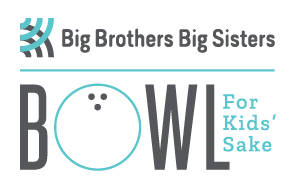 Bowl for Kids Sake 2020 – YABBA DABBA DO – BE A BIG!Every child has potential – IGNITE IT!!Friday, March 6, 2020 –  We are excited to announce that the theme for this year is '' YABBA DABBA DO FLINTSTONES”. We are counting on you to use your creativity and come dressed for this occasion. Dress up in your favourite costumes. Prizes are awarded for Best Costumes!Enjoy 1.5 hours of bowling time (2 games) and PIZZA!!!Put together a team, maximum five people per team Participant fundraising goal is $100.00 per person. Tax receipts will be issued for donations over $20 (Cannot be issued if names and addresses are not legible or incomplete).Call our office 992-7257, to book your lane(s). See attached schedule. For best lane times, 3 sessions ONLY, call early!If you would like to send out a challenge to another business or individual, let us know and we can get the word out!Bowl and have fun!Thank you for supporting Big Brothers Big Sisters of Quesnel.How Does it Work?Bowling participants put together a team of 5 members which can be either a team of friends, family, co-workers. Teams attend at their pre-agreed time slot and check in. Someone will be around to collect pledges. Who are the Participants?Bowlers can be people from every walk of this community, from staff of a business to a group of students, to a family who want to spend time together doing something great for the community! This event is for fun only. If you are a beginner or a pro anyone can attend.How Will Your Participation Help?Give the gift of mentorship. Our goal is for every child that needs a mentor has a mentor. All monies raised stay here in Quesnel and support the children/youth in our community.This is a fun and easy way to make a difference.There will be incentive prizes for most monies raised.Please Note: Everyone will get a small prize.  Interested? Call Joanie @ Big Brothers and Big Sisters of Quesnel 250-992-7257 